For Immediate ReleaseJuly 1, 2021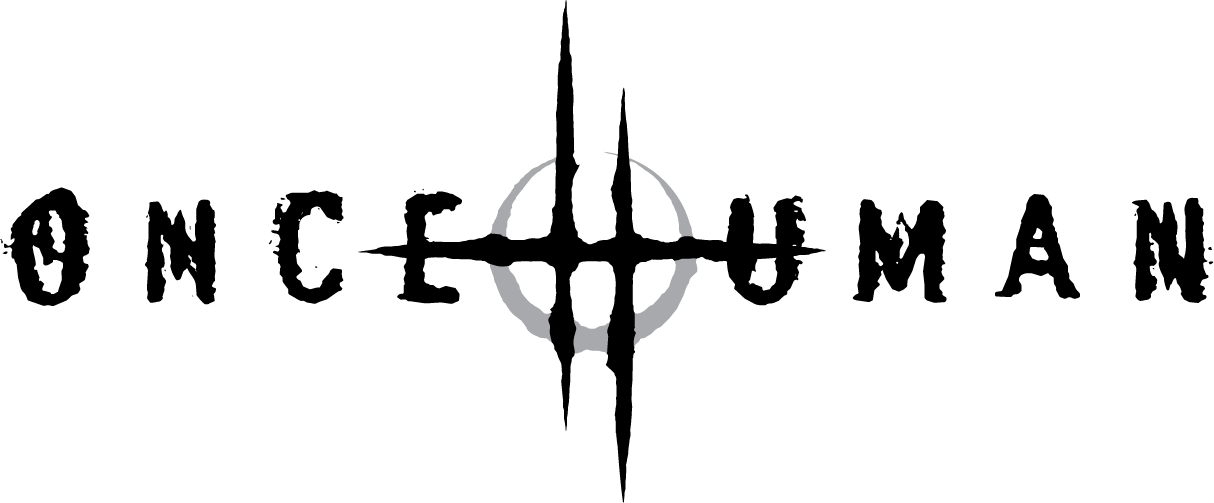 Single: “Deadlock” feat. Robb FlynnRelease: July 2, 2021Formats: digitalAlbum: Scar WeaverRelease: February 2022Formats: ltd. colored vinyl, black vinylDigipak-CD & digitalONCE HUMAN Release New Single “Deadlock” Feat. Robb Flynn of Machine Head(Taken From the Upcoming Album Scar Weaver)Exclusive Video Premiere on YouTube July 1 at 6 p.m. EDT/3 p.m. PDT at https://youtu.be/hFncmAMR87c 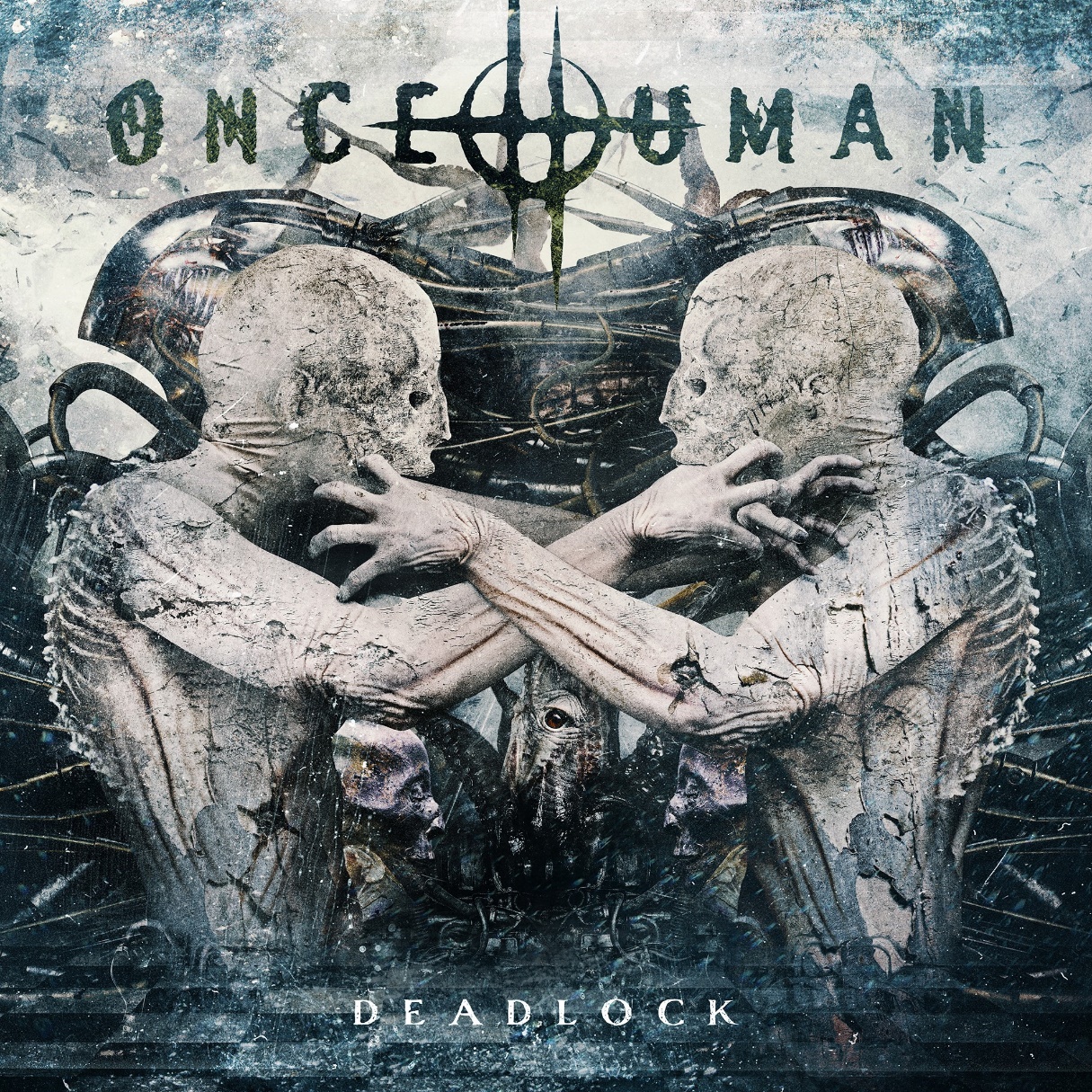 Pieced together over the last two years, ONCE HUMAN’s upcoming album Scar Weaver represents a massive step forward for the band. Blessed (or perhaps cursed) with plenty of additional time during the last year’s lockdown situation, the band have been able to refine and redefine their sound, inspired by a sudden creative surge from latest recruit, Max Karon. The result is a gloriously idiosyncratic modern metal record, with Lauren Hart’s career-best vocal performance just one of its dazzling revelations. With ONCE HUMAN’s most intense and explosive music to work with, the singer has pushed herself to new heights, showcasing a vastly expanded vocal range in the process.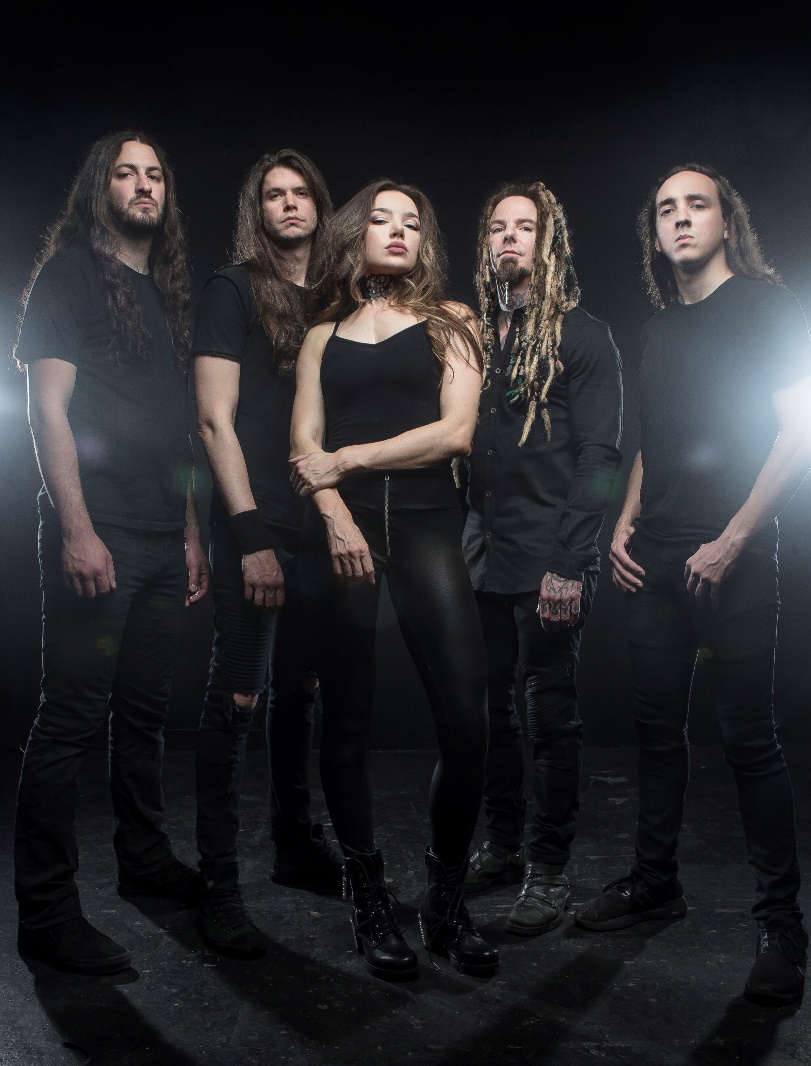 One instant highlight of the new ONCE HUMAN record is preview single “Deadlock,” featuring a typically imperious vocal cameo from Machine Head’s Robb Flynn. Logan Mader’s history with Machine Head is well documented, not least in recent times when he toured the globe with Robb for the Bay Area band’s Burn My Eyes 25th Anniversary Tour. As a result, this new collaboration needs no explanation, but Lauren remains thrilled by the whole experience.“It was absolutely amazing, are you kidding?” Lauren Hart says, “I didn’t believe it was happening until he sent something back and I heard his voice on our song. I was like, ‘Holy crap! This is real!’ He came back with a new chorus and it was so much better than mine, so my chorus was gone! [Laughs] But then performing with him in the video, that was insane. The energy he brings on stage, he brings in person too. It was a great experience and his energy is so powerful. The video came out amazing!”ONCE HUMAN will celebrate the premiere of their new video for “Deadlock” together with their fans July 1 at 6 p.m. EDT/3 p.m. PDT on https://youtu.be/hFncmAMR87c, including the option to chat with members of the band.About ONCE HUMAN:Formed in 2014, ONCE HUMAN have steadily established themselves as one of the most distinctive and destructive metal bands of the modern era. Founded by guitarist Logan Mader (ex-Machine Head) and vocalist Lauren Hart, the LA-based quintet have had noses to the grindstone throughout their existence, exhibiting a tireless dedication to live performance and a meticulous approach to capturing their crushing anthems for posterity. Over the course of two full-length albums – 2015’s widely hailed debut The Life I Remember, and 2017’s conceptual tour-de-force Evolution – ONCE HUMAN have pursued a militantly individual path, eschewing contemporary cliché in favour of a versatile and sinewy new strain of brutal but accessible metal, with Lauren’s coruscating vocals providing an endlessly emotive and humane focal point.Four years on from their last album, ONCE HUMAN are primed and ready to launch a fresh assault on hearts and ears. With a line-up completed by long-time bassist Damien Rainaud, drummer Dillon Trollope and second guitarist (and now chief riff-writer) Max Karon, the band have mutated into an even more devastating beast, as demonstrated with face-ripping aplomb on the new album Scar Weaver.ONCE HUMAN online:Official Website of Once Human - Once Human on Instagram - Once Human on FacebookOnce Human on YouTube - Once Human on Spotify - Once Human on Apple Music